Уважаемый эксперт!Лаборатория ОКПО ГАУ ДПО ИРО предлагает Вам провести работу в составе региональных экспертов, принимающих участие в проведении диагностики УУД в 7-х классах.Вы получили логин и пароль, чтобы войти на портал http://dia.iro38.ru/, содержащий материалы для оценивания, и провести экспертизу предложенных материалов (38-39 презентаций). Этапы входа в систему: 1. Вход на портал http://dia.iro38.ru/ 2. Ввод логина и пароля. 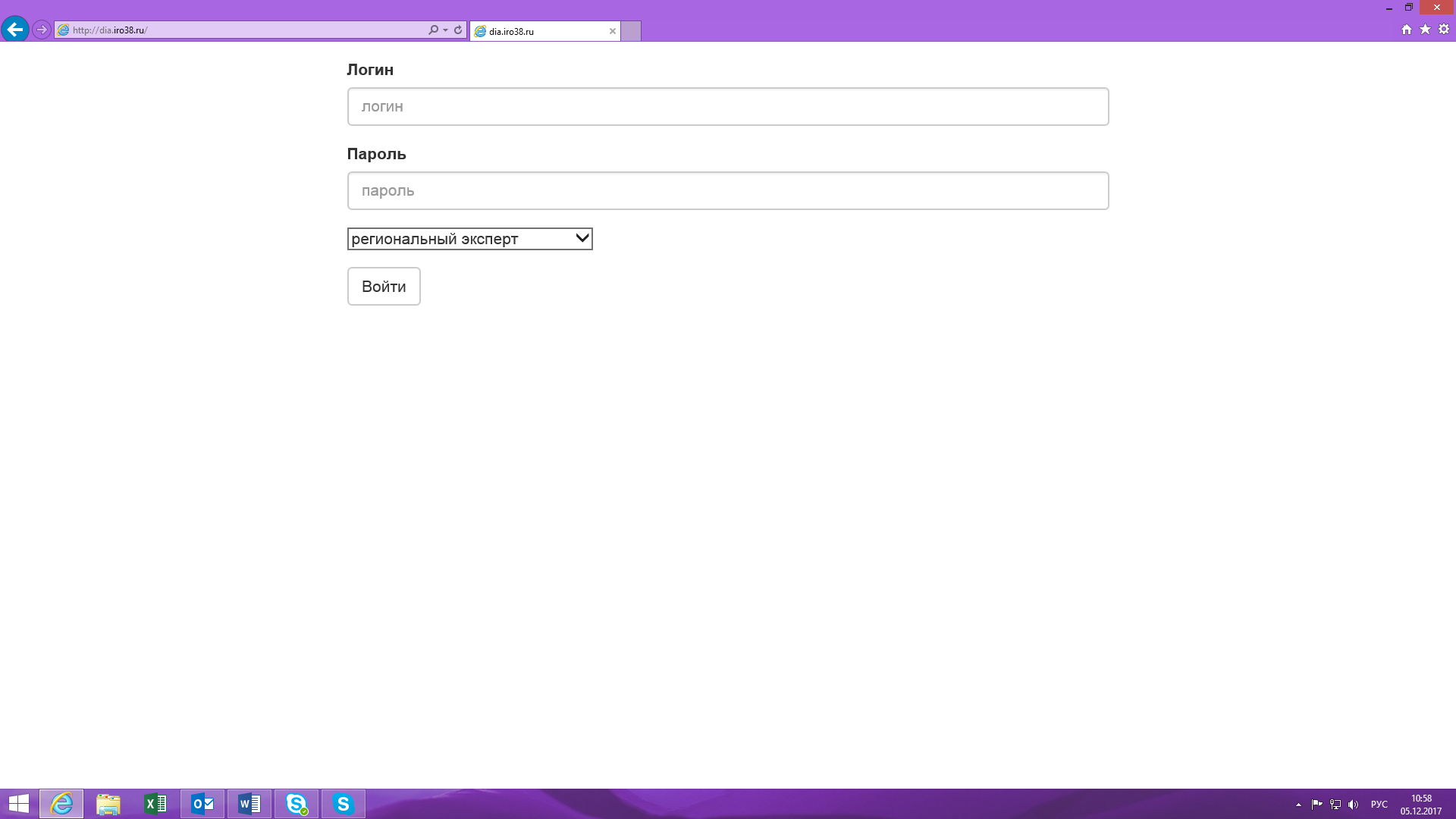 3. Выбор «Региональный эксперт»4. «Продукты»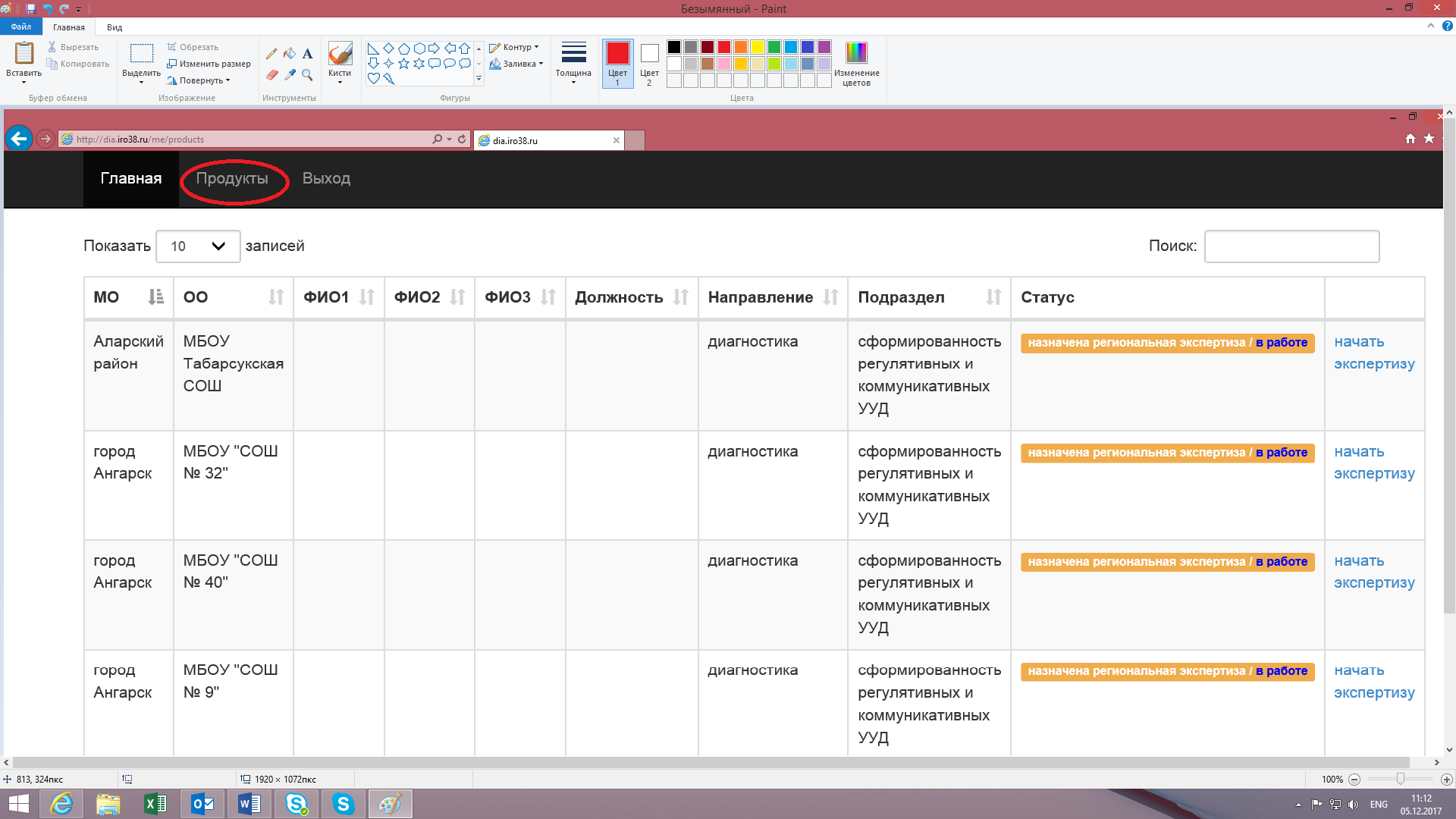 5. «Начать экспертизу» 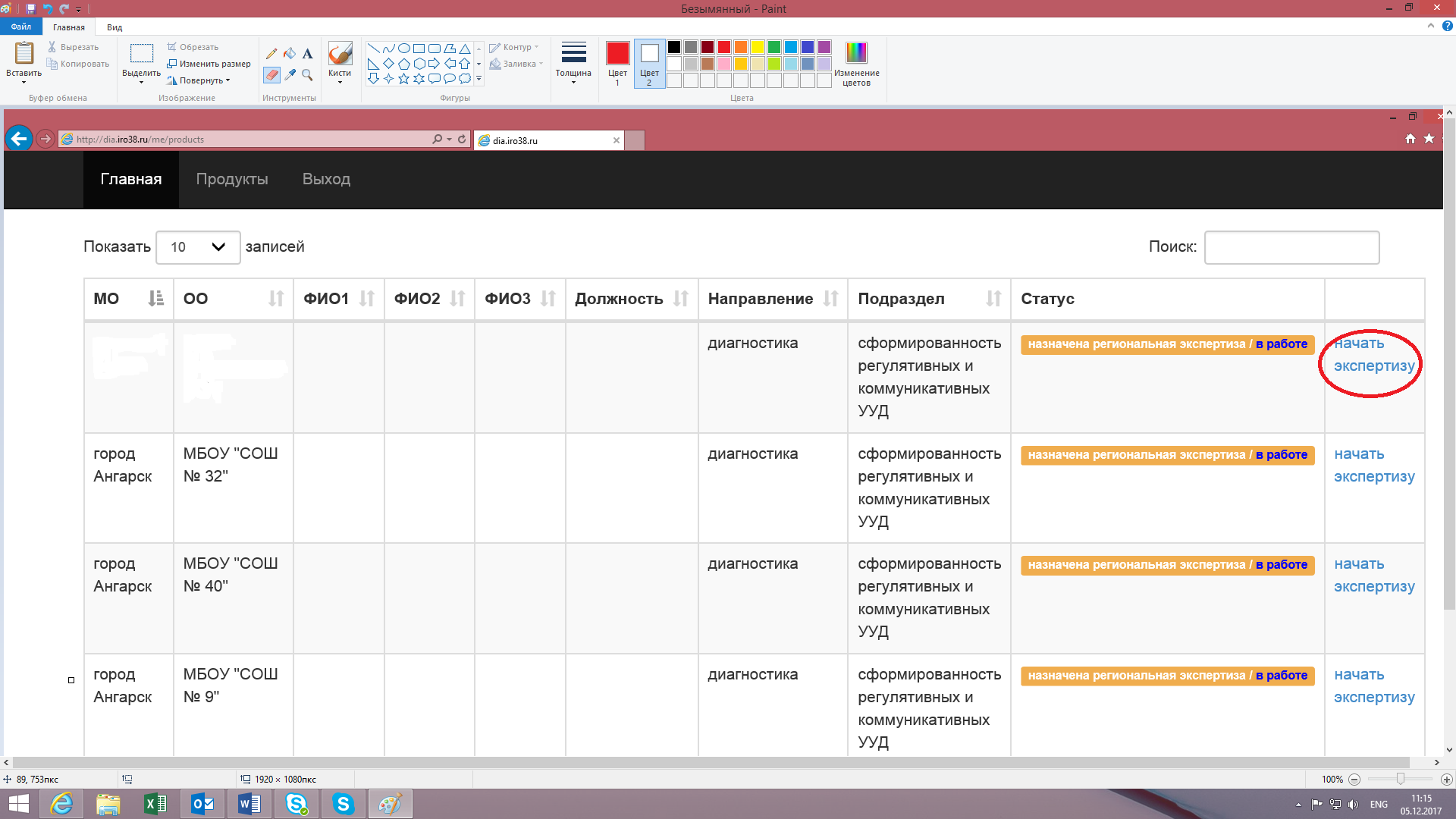 6. В открывшемся меню нажмите кнопку «Презентация» 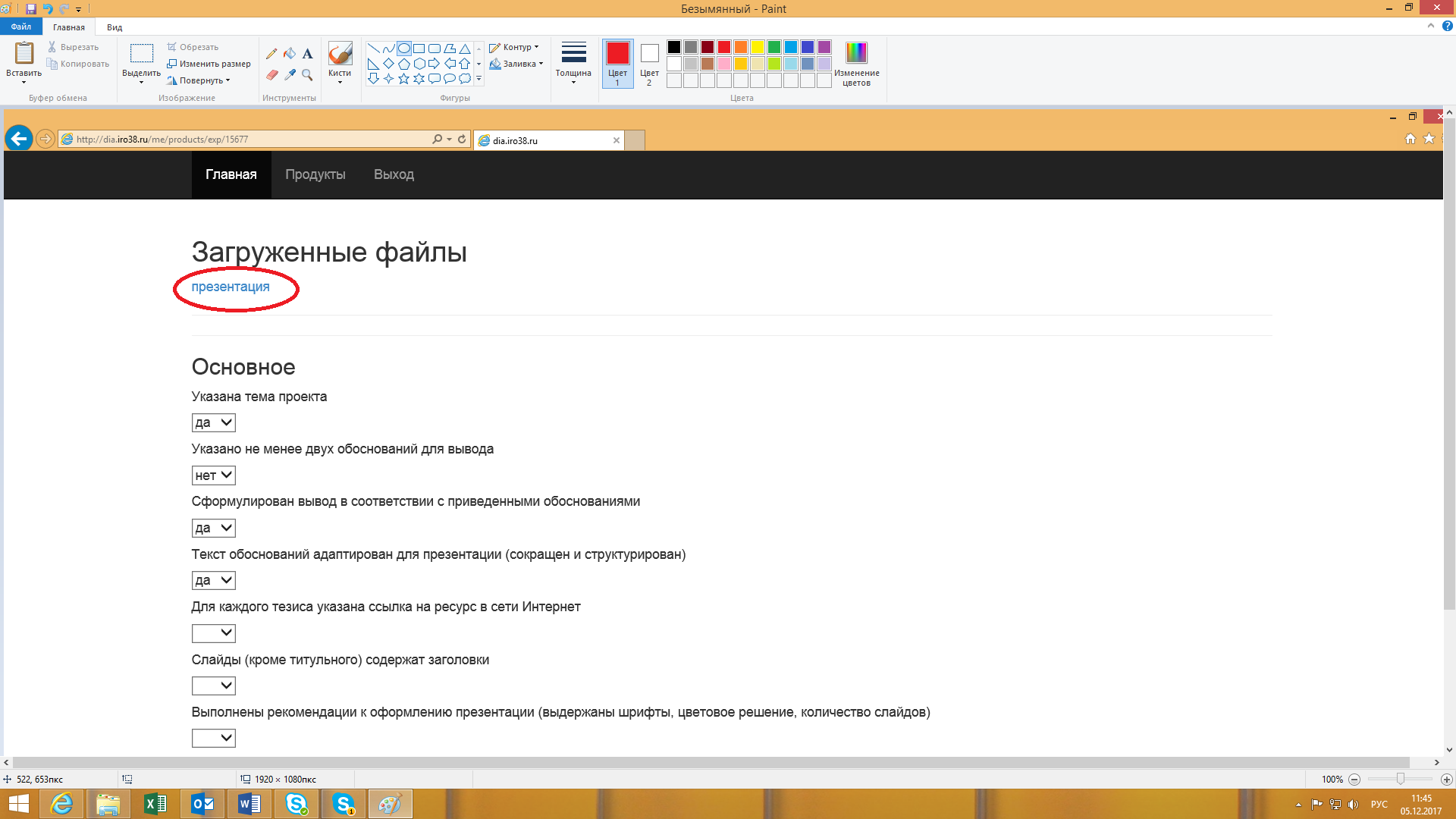 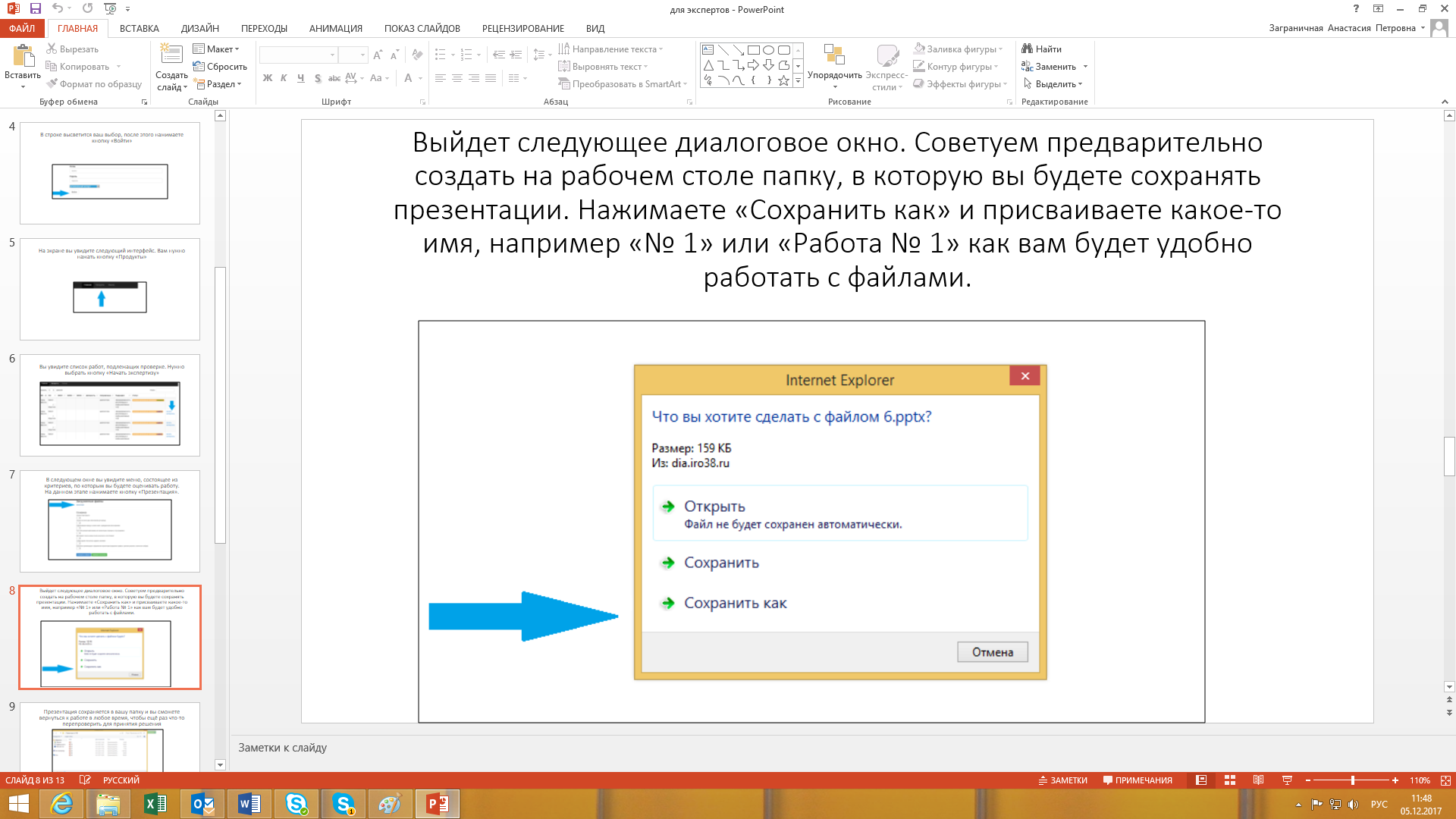 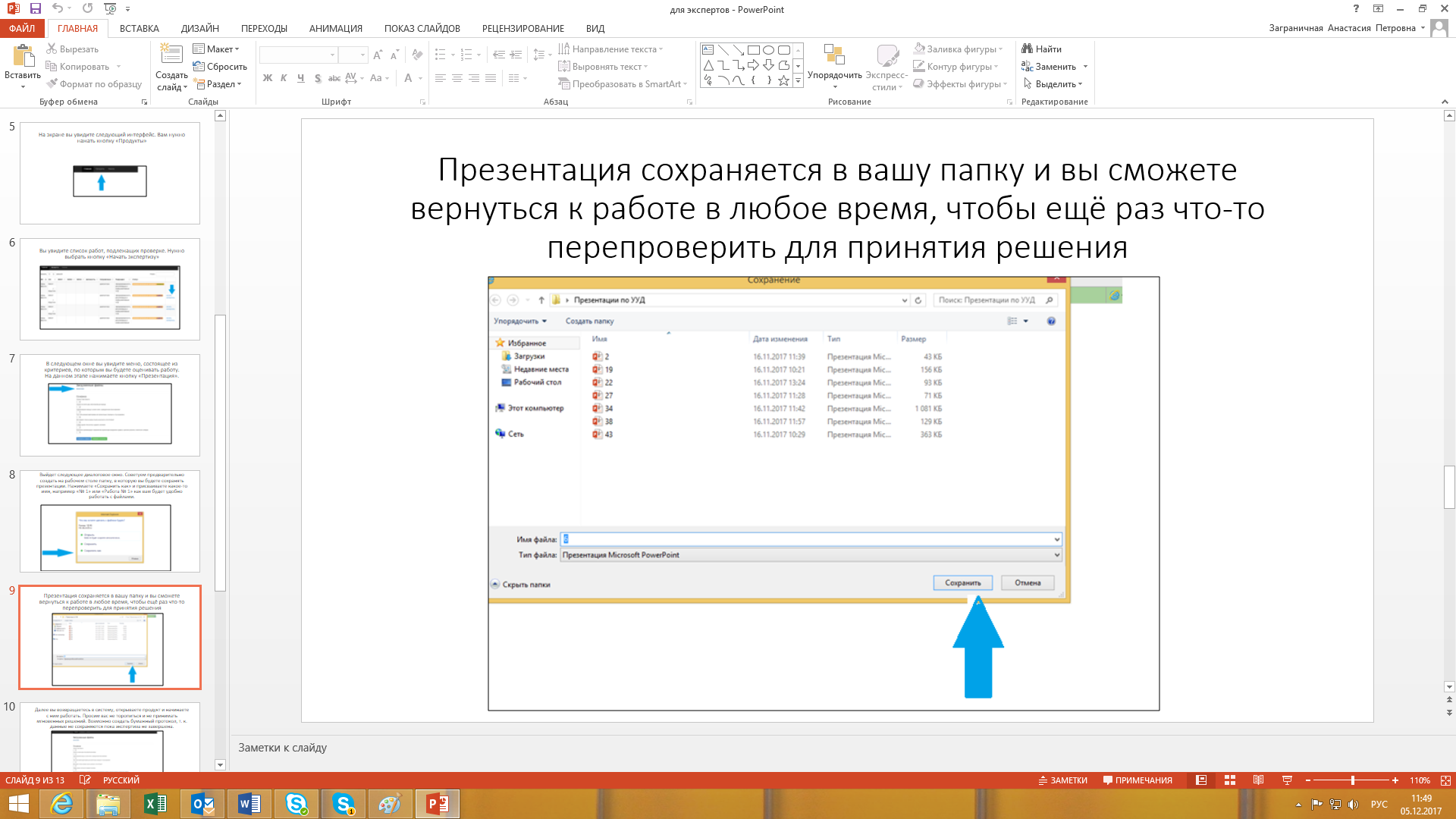 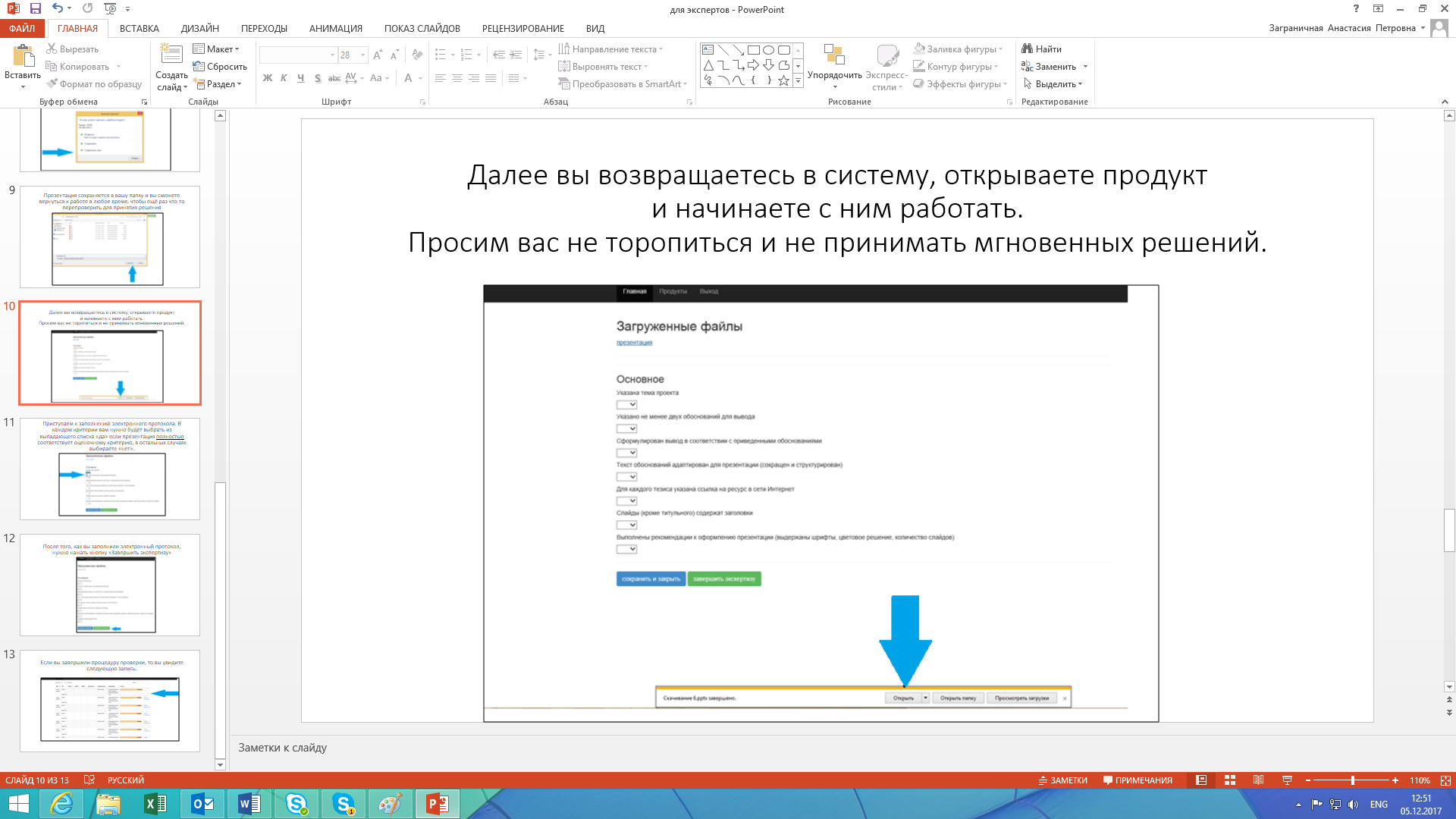 7. Затем Вы выбираете в критериях оценивания необходимую оценку (Оценка Да/Нет) и проводите оценивание материалов (презентаций). 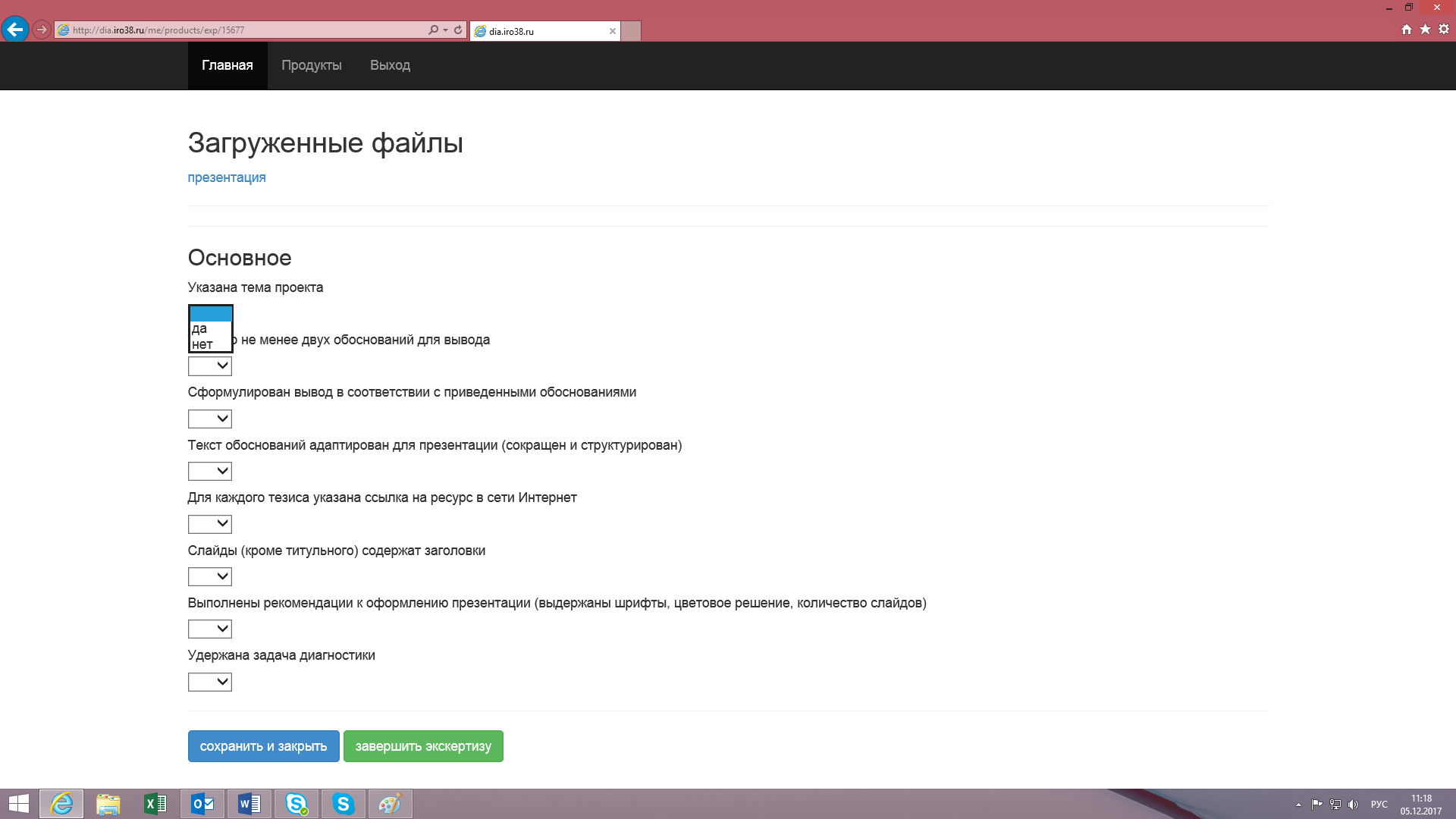 8. Затем необходимо нажать кнопку «Сохранить и закрыть» или «Завершить экспертизу». Если Вы планируете в дальнейшем вернуться к экспертизе данной презентации, то нажмите кнопку «Сохранить и закрыть». Если Вы закончили экспертизу, то нажмите кнопку «Завершить экспертизу». После нажатия этой кнопки вернуться к экспертизе данной презентации невозможно!).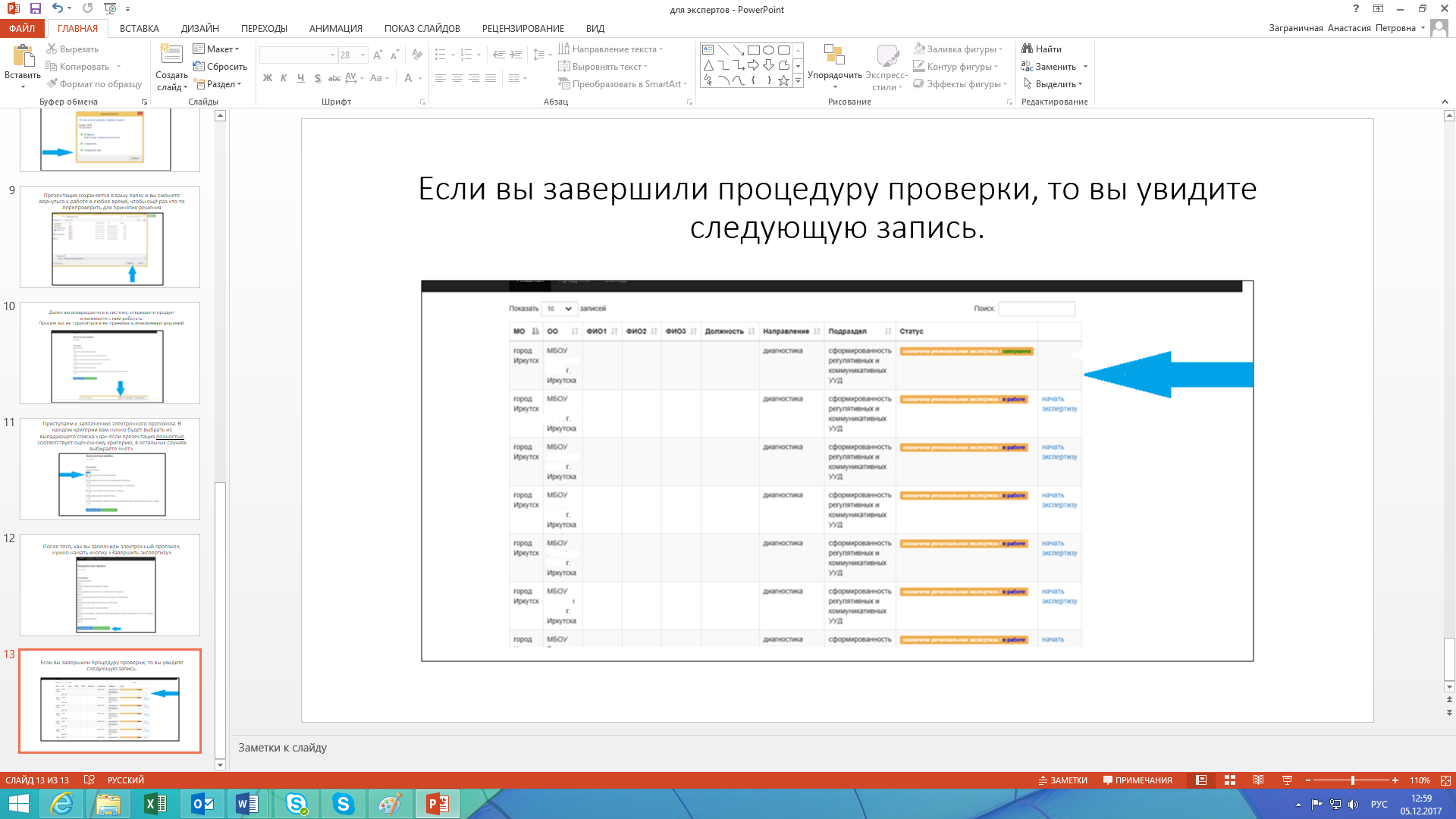 Напоминаем, что Вы проводите оценивание по критериям всех продуктов, указанных на вашей странице. Экспертиза должна быть завершена не позднее 20 ноября 2018 г. (включительно). Желаем успехов в работе!По всем вопросам, касающимся проведения экспертизы, Вы можете обращаться по адресу: n.vershinina@iro38.ru, тел. 8(3952) 500-904 (вн.360), Вершинина Наталья Владимировна, ст. методист лаборатории ОКПО ГАУ ДПО ИРО; a.zagranichnaya@iro38.ru, тел. 8(3952) 500-904 (вн.346), Заграничная Анастасия Петровна, методист лаборатории ОКПО ГАУ ДПО ИРО. Критерии оценивания: Указана тема проекта (да/нет).Указано не менее двух обоснований для вывода (да/нет).Сформулирован вывод в соответствии с приведенными обоснованиями (да/нет).Текст обоснований адаптирован для презентации (сокращен и структурирован) (да/нет).Для каждого тезиса указана ссылка на ресурс в сети «Интернет» (да/нет).Слайды (кроме титульного) содержат заголовки (да/нет).Выполнены рекомендации к оформлению презентации (выдержаны шрифты, цветовое решение, количество слайдов) (да/нет).Удержана задача диагностики (да/нет).